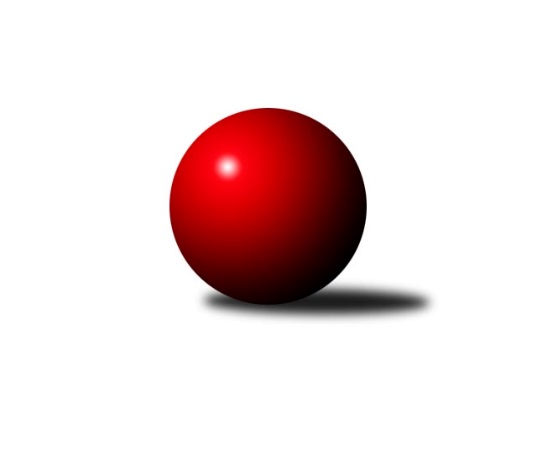 Č.10Ročník 2021/2022	27.11.2021Nejlepšího výkonu v tomto kole: 2821 dosáhlo družstvo: Loko Cheb B Západočeská divize 2021/2022Výsledky 10. kolaSouhrnný přehled výsledků:TJ Havlovice 	- Kuželky Ji.Hazlov B	14:2	2575:2513		27.11.Kuž.Holýšov A	- TJ Jáchymov	12:4	2619:2528		27.11.Loko Cheb B 	- KK Karlovy Vary	14:2	2821:2669		27.11.Slovan K.Vary B	- Loko Cheb A 	12:4	2574:2516		27.11.Baník Stříbro	- Sokol Útvina	16:0	2697:2541		27.11.Kuž.Holýšov B	- TJ Dobřany	4:12	2712:2720		27.11.Tabulka družstev:	1.	Kuž.Holýšov B	10	7	0	3	93 : 67 	 	 2582	14	2.	Slovan K.Vary B	10	6	1	3	99 : 61 	 	 2628	13	3.	Kuž.Holýšov A	10	6	1	3	90 : 70 	 	 2625	13	4.	Loko Cheb B	10	6	1	3	90 : 70 	 	 2571	13	5.	Baník Stříbro	10	6	0	4	98 : 62 	 	 2597	12	6.	TJ Dobřany	10	5	2	3	89 : 71 	 	 2575	12	7.	Loko Cheb A	11	5	0	6	81 : 95 	 	 2570	10	8.	Kuželky Ji.Hazlov B	10	4	0	6	72 : 88 	 	 2576	8	9.	TJ Havlovice	10	4	0	6	68 : 92 	 	 2451	8	10.	Sokol Útvina	11	3	2	6	67 : 109 	 	 2547	8	11.	TJ Jáchymov	10	3	0	7	64 : 96 	 	 2525	6	12.	KK Karlovy Vary	10	2	1	7	65 : 95 	 	 2516	5Podrobné výsledky kola:	 TJ Havlovice 	2575	14:2	2513	Kuželky Ji.Hazlov B	Petr Ziegler	 	 206 	 200 		406 	 2:0 	 385 	 	194 	 191		Petr Haken	Tomáš Vrba	 	 219 	 223 		442 	 2:0 	 424 	 	208 	 216		Jana Komancová	Jiří Rádl	 	 189 	 225 		414 	 2:0 	 407 	 	203 	 204		Filip Střeska	Jiří Kalista	 	 202 	 211 		413 	 2:0 	 403 	 	198 	 205		Pavel Benčík	Ivana Lukášová	 	 232 	 220 		452 	 0:2 	 456 	 	250 	 206		Michael Wittwar	Pavel Pivoňka	 	 226 	 222 		448 	 2:0 	 438 	 	224 	 214		Pavel Repčíkrozhodčí: Jiří KalistaNejlepší výkon utkání: 456 - Michael Wittwar	 Kuž.Holýšov A	2619	12:4	2528	TJ Jáchymov	Jiří Šlajer	 	 213 	 214 		427 	 2:0 	 424 	 	208 	 216		Dana Blaslová	Jan Myslík	 	 220 	 207 		427 	 2:0 	 417 	 	205 	 212		Martin Kuchař	Martin Šlajer	 	 240 	 242 		482 	 2:0 	 378 	 	193 	 185		Ladislav Martínek	Daniel Šeterle	 	 232 	 207 		439 	 0:2 	 478 	 	261 	 217		Miroslav Vlček	Jan Laksar	 	 207 	 234 		441 	 2:0 	 398 	 	206 	 192		Irena Živná	Jakub Janouch	 	 211 	 192 		403 	 0:2 	 433 	 	219 	 214		Jiří Šrekrozhodčí: Jan LaksarNejlepší výkon utkání: 482 - Martin Šlajer	 Loko Cheb B 	2821	14:2	2669	KK Karlovy Vary	Lenka Pivoňková	 	 223 	 256 		479 	 0:2 	 535 	 	283 	 252		Ivan Žaloudík	Jiří Jaroš	 	 208 	 243 		451 	 2:0 	 433 	 	192 	 241		Bronislava Hánělová	Miroslav Pivoňka	 	 226 	 188 		414 	 2:0 	 408 	 	209 	 199		Vítězslav Vodehnal	Hana Berkovcová	 	 246 	 254 		500 	 2:0 	 425 	 	218 	 207		Jiří Hojsák	Dagmar Rajlichová	 	 255 	 238 		493 	 2:0 	 438 	 	217 	 221		Jan Vank	Petr Rajlich	 	 214 	 270 		484 	 2:0 	 430 	 	206 	 224		Lubomír Martinekrozhodčí: Petr RajlichNejlepší výkon utkání: 535 - Ivan Žaloudík	 Slovan K.Vary B	2574	12:4	2516	Loko Cheb A 	Lukáš Holý	 	 213 	 221 		434 	 2:0 	 406 	 	213 	 193		Jan Adam	Marcel Toužimský	 	 204 	 220 		424 	 2:0 	 392 	 	201 	 191		Pavel Schubert	Radek Cimbala	 	 214 	 222 		436 	 2:0 	 393 	 	195 	 198		Zdeněk Eichler	Tomáš Beck ml.	 	 202 	 208 		410 	 0:2 	 452 	 	225 	 227		František Douša	Daniela Stašová	 	 233 	 205 		438 	 0:2 	 442 	 	212 	 230		Ladislav Lipták	Johannes Luster	 	 216 	 216 		432 	 2:0 	 431 	 	224 	 207		Jakub Růžičkarozhodčí: Daniela StašováNejlepší výkon utkání: 452 - František Douša	 Baník Stříbro	2697	16:0	2541	Sokol Útvina	Bernard Vraniak	 	 198 	 206 		404 	 2:0 	 395 	 	205 	 190		Stanislav Veselý	David Junek	 	 213 	 272 		485 	 2:0 	 412 	 	190 	 222		Jaroslav Dobiáš	Pavel Treppesch	 	 242 	 223 		465 	 2:0 	 464 	 	247 	 217		Vít Červenka	Jan Čech	 	 220 	 207 		427 	 2:0 	 402 	 	216 	 186		Vlastimil Hlavatý	Jan Vacikar	 	 247 	 206 		453 	 2:0 	 423 	 	202 	 221		Václav Kříž ml.	Václav Loukotka	 	 231 	 232 		463 	 2:0 	 445 	 	224 	 221		Jan Křížrozhodčí: Vladimír ŠragaNejlepší výkon utkání: 485 - David Junek	 Kuž.Holýšov B	2712	4:12	2720	TJ Dobřany	Petr Ježek	 	 224 	 225 		449 	 0:2 	 466 	 	223 	 243		Vojtěch Kořan	Vlastimil Kraus	 	 217 	 224 		441 	 0:2 	 449 	 	211 	 238		Michal Lohr	Viktor Šlajer	 	 251 	 235 		486 	 2:0 	 455 	 	224 	 231		Marek Smetana	Bedřich Horka	 	 215 	 229 		444 	 2:0 	 422 	 	214 	 208		Josef Dvořák	Matěj Chlubna	 	 218 	 213 		431 	 0:2 	 458 	 	235 	 223		Pavel Sloup	Tomáš Lukeš	 	 233 	 228 		461 	 0:2 	 470 	 	253 	 217		Petr Kučerarozhodčí: Tomáš LukešNejlepší výkon utkání: 486 - Viktor ŠlajerPořadí jednotlivců:	jméno hráče	družstvo	celkem	plné	dorážka	chyby	poměr kuž.	Maximum	1.	Ivan Žaloudík 	KK Karlovy Vary	464.10	310.3	153.8	2.5	5/5	(535)	2.	Ladislav Lipták 	Loko Cheb A 	462.62	313.8	148.9	1.8	5/5	(558)	3.	Jan Vacikar 	Baník Stříbro	462.25	314.3	147.9	4.8	4/4	(511)	4.	Jiří Šlajer 	Kuž.Holýšov A	459.60	305.0	154.6	3.9	5/6	(514)	5.	Martin Šlajer 	Kuž.Holýšov A	459.53	307.3	152.3	2.4	6/6	(507)	6.	Petr Rajlich 	Loko Cheb B 	457.87	307.9	150.0	2.3	5/5	(492)	7.	Petr Kučera 	TJ Dobřany	456.90	310.2	146.7	4.4	5/5	(480)	8.	Petr Haken 	Kuželky Ji.Hazlov B	452.22	303.1	149.2	2.8	6/7	(477)	9.	Matěj Chlubna 	Kuž.Holýšov B	451.40	302.0	149.4	4.6	5/5	(512)	10.	Tomáš Beck  ml.	Slovan K.Vary B	448.56	306.3	142.3	6.7	5/5	(476)	11.	Daniela Stašová 	Slovan K.Vary B	447.67	298.8	148.8	3.1	4/5	(475)	12.	Lukáš Holý 	Slovan K.Vary B	446.76	304.0	142.8	4.5	5/5	(476)	13.	Michael Wittwar 	Kuželky Ji.Hazlov B	446.68	298.8	147.9	3.8	7/7	(483)	14.	Tomáš Lukeš 	Kuž.Holýšov B	446.17	304.3	141.9	7.0	5/5	(508)	15.	Jiří Šrek 	TJ Jáchymov	445.40	296.9	148.5	3.5	5/5	(482)	16.	Jan Kříž 	Sokol Útvina	444.18	306.3	137.9	3.7	6/6	(480)	17.	Vít Červenka 	Sokol Útvina	442.80	300.5	142.3	3.4	5/6	(464)	18.	Václav Loukotka 	Baník Stříbro	441.29	300.6	140.7	4.4	4/4	(483)	19.	Marcel Toužimský 	Slovan K.Vary B	440.32	302.7	137.6	5.6	5/5	(457)	20.	Jan Myslík 	Kuž.Holýšov A	440.00	300.8	139.2	3.2	6/6	(468)	21.	František Douša 	Loko Cheb A 	439.50	298.6	140.9	5.7	5/5	(515)	22.	Vlastimil Kraus 	Kuž.Holýšov B	437.53	300.6	136.9	6.7	5/5	(473)	23.	Bedřich Horka 	Kuž.Holýšov B	437.45	301.4	136.1	6.1	4/5	(452)	24.	Lenka Pivoňková 	Loko Cheb B 	435.03	304.5	130.5	4.7	5/5	(511)	25.	Vojtěch Kořan 	TJ Dobřany	433.90	295.2	138.7	3.7	4/5	(466)	26.	Jakub Růžička 	Loko Cheb A 	432.27	302.0	130.3	6.6	5/5	(487)	27.	Miroslav Vlček 	TJ Jáchymov	432.26	295.1	137.1	8.0	5/5	(478)	28.	Hana Berkovcová 	Loko Cheb B 	432.06	291.7	140.4	3.9	4/5	(508)	29.	Bernard Vraniak 	Baník Stříbro	430.78	293.4	137.3	5.0	3/4	(468)	30.	Jiří Jaroš 	Loko Cheb B 	430.67	293.0	137.7	5.1	5/5	(467)	31.	Pavel Repčík 	Kuželky Ji.Hazlov B	430.04	298.5	131.5	7.8	7/7	(503)	32.	Václav Kříž  ml.	Sokol Útvina	430.03	294.1	136.0	4.8	6/6	(466)	33.	Irena Živná 	TJ Jáchymov	429.92	296.7	133.3	5.4	4/5	(456)	34.	Pavel Pivoňka 	TJ Havlovice 	429.40	297.7	131.7	5.2	5/6	(448)	35.	Kamil Bláha 	Kuželky Ji.Hazlov B	428.90	298.2	130.8	6.2	5/7	(478)	36.	Jan Vank 	KK Karlovy Vary	428.00	289.8	138.3	4.8	4/5	(449)	37.	Jan Laksar 	Kuž.Holýšov A	427.40	291.4	136.0	7.3	5/6	(476)	38.	Dana Blaslová 	TJ Jáchymov	427.08	299.2	127.9	6.8	5/5	(451)	39.	Zdeněk Eichler 	Loko Cheb A 	427.00	295.0	132.0	5.2	5/5	(483)	40.	Jana Komancová 	Kuželky Ji.Hazlov B	426.46	295.5	130.9	5.7	6/7	(481)	41.	Jan Čech 	Baník Stříbro	425.21	289.4	135.8	5.8	4/4	(465)	42.	Jiří Rádl 	TJ Havlovice 	423.77	303.0	120.8	6.6	6/6	(449)	43.	Johannes Luster 	Slovan K.Vary B	422.20	292.6	129.7	6.4	5/5	(440)	44.	Michal Lohr 	TJ Dobřany	421.86	295.2	126.7	6.9	5/5	(449)	45.	Marek Smetana 	TJ Dobřany	421.60	286.2	135.4	6.8	5/5	(455)	46.	Josef Dvořák 	TJ Dobřany	421.45	295.6	125.9	7.2	5/5	(442)	47.	Petr Beseda 	Slovan K.Vary B	419.58	288.8	130.8	7.9	4/5	(452)	48.	Filip Střeska 	Kuželky Ji.Hazlov B	418.70	294.3	124.4	8.6	5/7	(452)	49.	Vítězslav Vodehnal 	KK Karlovy Vary	418.35	295.9	122.5	8.4	5/5	(457)	50.	Vlastimil Hlavatý 	Sokol Útvina	417.63	289.1	128.5	6.2	6/6	(451)	51.	Jakub Janouch 	Kuž.Holýšov A	416.13	295.2	120.9	8.2	6/6	(474)	52.	Jan Gottwald 	TJ Havlovice 	416.10	295.7	120.4	8.8	5/6	(442)	53.	Pavel Treppesch 	Baník Stříbro	415.79	293.6	122.2	9.2	4/4	(468)	54.	Vladimír Šraga 	Baník Stříbro	414.88	288.3	126.6	9.5	4/4	(471)	55.	Pavel Schubert 	Loko Cheb A 	412.83	291.3	121.6	9.2	5/5	(498)	56.	Dagmar Rajlichová 	Loko Cheb B 	412.10	282.9	129.2	5.3	5/5	(493)	57.	Lubomír Martinek 	KK Karlovy Vary	410.78	292.9	117.8	8.5	5/5	(457)	58.	Martin Kuchař 	TJ Jáchymov	409.18	289.0	120.1	7.8	5/5	(463)	59.	Stanislav Veselý 	Sokol Útvina	409.08	291.2	117.9	8.9	6/6	(431)	60.	Jaroslav Dobiáš 	Sokol Útvina	407.44	285.7	121.8	6.5	6/6	(447)	61.	Pavel Benčík 	Kuželky Ji.Hazlov B	406.67	280.8	125.9	7.8	6/7	(429)	62.	Miroslav Pivoňka 	Loko Cheb B 	406.24	287.4	118.8	9.8	5/5	(460)	63.	Miroslav Martínek 	Kuž.Holýšov B	402.00	284.5	117.5	7.8	4/5	(427)	64.	Jan Adam 	Loko Cheb A 	400.97	283.3	117.6	9.7	5/5	(452)	65.	Petr Ježek 	Kuž.Holýšov B	398.30	280.1	118.3	11.8	4/5	(463)	66.	Jiří Kalista 	TJ Havlovice 	395.00	282.3	112.7	9.4	6/6	(446)	67.	Tomáš Vrba 	TJ Havlovice 	392.07	273.0	119.1	7.6	6/6	(442)	68.	Josef Ženíšek 	KK Karlovy Vary	358.75	270.0	88.8	17.0	4/5	(365)		David Junek 	Baník Stříbro	483.80	314.6	169.2	2.6	1/4	(508)		Jiří Nováček 	Loko Cheb B 	461.00	315.0	146.0	2.0	1/5	(461)		Martin Bezouška 	TJ Jáchymov	453.00	295.0	158.0	4.0	1/5	(453)		Bohumil Jirka 	Kuž.Holýšov A	449.00	310.0	139.0	7.0	2/6	(466)		Josef Vdovec 	Kuž.Holýšov A	445.17	308.5	136.7	5.3	3/6	(463)		Pavel Sloup 	TJ Dobřany	434.89	298.7	136.2	6.2	3/5	(458)		Radek Cimbala 	Slovan K.Vary B	434.75	295.8	139.0	6.3	3/5	(456)		Eva Nováčková 	Loko Cheb B 	433.00	293.0	140.0	3.0	1/5	(433)		Viktor Šlajer 	Kuž.Holýšov B	432.67	302.2	130.4	6.9	3/5	(489)		Adolf Klepáček 	Loko Cheb B 	432.00	293.0	139.0	4.0	1/5	(432)		Ivana Lukášová 	TJ Havlovice 	432.00	312.0	120.0	8.0	1/6	(452)		Daniel Šeterle 	Kuž.Holýšov A	430.00	291.2	138.8	6.7	3/6	(475)		Pavel Feksa 	Loko Cheb B 	429.00	299.0	130.0	8.0	1/5	(429)		Marek Eisman 	TJ Dobřany	427.33	291.7	135.7	3.3	2/5	(454)		Václav Kříž  st.	Sokol Útvina	425.00	289.0	136.0	4.0	2/6	(445)		Bronislava Hánělová 	KK Karlovy Vary	424.58	295.6	129.0	5.6	3/5	(458)		Petr Čolák 	KK Karlovy Vary	424.56	295.0	129.6	7.2	3/5	(442)		Luboš Špís 	TJ Dobřany	423.00	299.0	124.0	11.0	1/5	(423)		Josef Nedoma 	TJ Havlovice 	421.83	298.8	123.0	9.2	3/6	(431)		Roman Chlubna 	Kuž.Holýšov B	419.00	277.0	142.0	6.0	1/5	(419)		Petr Ziegler 	TJ Havlovice 	419.00	292.3	126.8	8.5	2/6	(450)		Jiří Hojsák 	KK Karlovy Vary	416.83	294.8	122.0	8.0	3/5	(425)		Karel Smrž 	Baník Stříbro	416.50	284.5	132.0	9.5	1/4	(461)		František Živný 	TJ Jáchymov	413.00	291.3	121.7	8.7	3/5	(448)		Jiří Kubínek 	Sokol Útvina	410.00	289.0	121.0	8.0	1/6	(410)		Pavel Basl 	Baník Stříbro	410.00	290.0	120.0	11.0	1/4	(410)		Petr Sloup 	TJ Dobřany	407.00	286.0	121.0	5.0	1/5	(407)		Jiří Pivoňka  ml.	TJ Havlovice 	406.00	295.0	111.0	10.0	1/6	(406)		Ivana Nová 	TJ Jáchymov	405.44	286.1	119.3	8.2	3/5	(431)		Pavel Pazdera 	KK Karlovy Vary	402.50	280.5	122.0	5.0	2/5	(437)		Ladislav Martínek 	TJ Jáchymov	401.00	283.3	117.8	8.8	2/5	(426)		Milan Laksar 	Kuž.Holýšov A	400.83	304.5	96.3	19.8	3/6	(439)		Gabriela Bartoňová 	TJ Havlovice 	397.00	266.0	131.0	4.0	1/6	(397)		Jakub Solfronk 	TJ Dobřany	397.00	272.0	125.0	11.0	1/5	(397)		Adam Ticháček 	TJ Havlovice 	396.50	288.0	108.5	8.5	2/6	(404)		Štěpánka Peštová 	TJ Havlovice 	384.00	294.0	90.0	15.0	1/6	(384)		Jan Bartoš 	Kuželky Ji.Hazlov B	382.00	285.0	97.0	14.0	1/7	(382)		Daniel Hussar 	Loko Cheb A 	381.00	276.0	105.0	10.0	1/5	(381)		Miroslav Špoták 	TJ Havlovice 	359.50	266.0	93.5	17.5	2/6	(369)		Jaroslav Kovář 	TJ Jáchymov	353.00	239.0	114.0	9.0	1/5	(353)Sportovně technické informace:Starty náhradníků:registrační číslo	jméno a příjmení 	datum startu 	družstvo	číslo startu16540	Ivana Lukášová	27.11.2021	TJ Havlovice 	2x19507	David Junek	27.11.2021	Baník Stříbro	5x3715	Vítězslav Vodehnal	27.11.2021	KK Karlovy Vary	9x3702	Lubomír Martinek	27.11.2021	KK Karlovy Vary	10x2069	Bronislava Hánělová	27.11.2021	KK Karlovy Vary	6x3681	Jiří Hojsák	27.11.2021	KK Karlovy Vary	5x2099	Ivan Žaloudík	27.11.2021	KK Karlovy Vary	10x22604	Ladislav Martínek	27.11.2021	TJ Jáchymov	3x20221	Petr Ziegler	27.11.2021	TJ Havlovice 	3x
Hráči dopsaní na soupisku:registrační číslo	jméno a příjmení 	datum startu 	družstvo	Program dalšího kola:11. kolo4.12.2021	so	9:00	Kuž.Holýšov A - KK Karlovy Vary	4.12.2021	so	10:00	Slovan K.Vary B - TJ Havlovice 	4.12.2021	so	12:30	Baník Stříbro - TJ Jáchymov	4.12.2021	so	14:00	Kuž.Holýšov B - Loko Cheb B 	4.12.2021	so	14:30	Kuželky Ji.Hazlov B - TJ Dobřany	Nejlepší šestka kola - absolutněNejlepší šestka kola - absolutněNejlepší šestka kola - absolutněNejlepší šestka kola - absolutněNejlepší šestka kola - dle průměru kuželenNejlepší šestka kola - dle průměru kuželenNejlepší šestka kola - dle průměru kuželenNejlepší šestka kola - dle průměru kuželenNejlepší šestka kola - dle průměru kuželenPočetJménoNázev týmuVýkonPočetJménoNázev týmuPrůměr (%)Výkon3xIvan ŽaloudíkKK K.Vary 5355xIvan ŽaloudíkKK K.Vary 118.675352xHana BerkovcováLoko Cheb B5004xDavid JunekBaník Stříbro111.414852xDagmar RajlichováLoko Cheb B4932xHana BerkovcováLoko Cheb B110.915002xViktor ŠlajerHolýšov B4862xViktor ŠlajerHolýšov B110.134864xDavid JunekBaník Stříbro4851xDagmar RajlichováLoko Cheb B109.364935xPetr RajlichLoko Cheb B4842xMichael WittwarKuž.Ji.Hazlov B109.24456